מחלקת הנוער במועצה אזורית הגלבוע מציגה: תהליך ט' שנתי מועצתי 2016-2017הורים יקרים שלום,כחלק מתכנית המועצה להכשרת מד"צים ופעילים, נקיים במהלך שנת הפעילות הקרובה, תהליך טרום פעילים (טרומ"פים), אשר נועד להכין את חניכי כיתה ט', לקראת שנת ההדרכה הצפויה להם, ולקראת היציאה לסמינרי ט' בתחילת הקיץ.את התהליך ילוו וינחו חברי גרעין עודד גלבוע, מד"בים מהמועצה, מש"צים ורכזת בני המושבים במועצה, טל שפרלינג. המפגשים יתקיימו חלקם בישובים השונים במועצה, וחלקם בחלקים שונים בארץ. במסגרת כנסי ט' החניכים יתמקדו בנושאים: דמות המדריך (מי ומה הוא מסמל).מנהיגות (מנהיגים מקומיים ומנהיגים היסטוריים ומה הוא מנהיג בעיני).החברה הישראלית (חשיפה והיכרות עם הרבדים השונים בחברה).מעורבות חברתית (חברה, ערבות הדדית, התנדבויות בקהילה).מיומנויות הדרכה, כלים להתמודדות עם קבוצה, פיתוח אישי בתור דמות חינוך בישוב. לו"ז כנסים מועצתיים במסגרת תהליך ט' שנתי:  לו"ז מפעלי התנועה במסגרת תהליך ט' השנתי: בשונה משנה שעברה, השנה לא נפצל את הכנסים לשני גושים ונערך בהתאם לכמות הנרשמים לתהליך השנתי. כלליניסיון העבר מלמד שתהליך הכנה זה הינו חיוני להכרות הדדית של המדריכים והחניכים, חיבור ערכי לתנועה, תחילת התנסות  פרקטית בהדרכה וחידוד והתאמה של כישורי החניך לתפקידי ההדרכה השונים, אליהם ידרשו בשנה הבאה. המועצה מלווה, תומכת ומממנת חלק ניכר מפעילות זו, ואנו רואים חשיבות רבה בהשתתפות חניכי שכבה ט' מהגלבוע בתהליך השנתי. בהתאם לכך,  חניך המעוניין להשתתף בסמינר ט' (קורס מדצים) בסוף השנה, מחויב להשתתף באופן רציף בתהליך ט' האזורי לאורך שנת הפעילות.כללי מסגרת:נוכחות חובה בכל המפגשים ובכל חלקי המפגשלבישת חולצת תנועה מכבדת חל איסור מוחלט על עישון ושתיית אלכוהול בפעילותכל מקרה של אלימות או חוסר משמעת יטופל מול המדריכים וטל הרכזתחניך שלא יעמוד בכללי המסגרת לא יוכל לקחת חלק בתהליךמקרים של איחור/שחרור מפעילות – רק בתיאום מראש ובאישורה של טל.חשוב לזכור שתהליך זה מהווה מיון מרכזי של החניכים לקורסי ההדרכה ולכן על החניכים להתנהג בהתאם.פרטים נוספים, עלויות, ביטולים ועוד..עלות השתתפות לחניך הינה 500 ₪ לכל השנההמחיר כולל את הכנסים, טיול שכבת ט' מועצתי ומיני מדצ"ים מחוזי. ההרשמה באמצעות המיני פיי, למעט ישובים המשתתפים במימון החניך. סוף הרשמה עד לתאריך 23/11/16התשלום על הפעילות הוא שנתי, לכן: ביטול השתתפות בתהליך תבוצע ע"י שליחת טופס ביטול (ניתן להוריד קובץ מאתר המועצה) בתאום ועל ידי המד"ב ביישוב, כמו כן, לא יינתן החזר כספי על מפגשים בודדים אשר חניך לא נכח בהם, אלא במקרים חריגים ובאישור מחלקת הנוער ורכז הנוער. חניך המעוניין להשתתף בסמינרי ט' בסוף התהליך, חייב לקחת חלק בתהליך ט' אזורי!נאחל לכולנו תהליך פורה, מגבש ומעניין."עלו והגשימו"מחלקת הנוער מועצה אזורית גלבוע,טל שפרלינג רכזת בני המושבים במועצהוגרעין עודד גלבוע 7 יאללה מחכים לכם ...  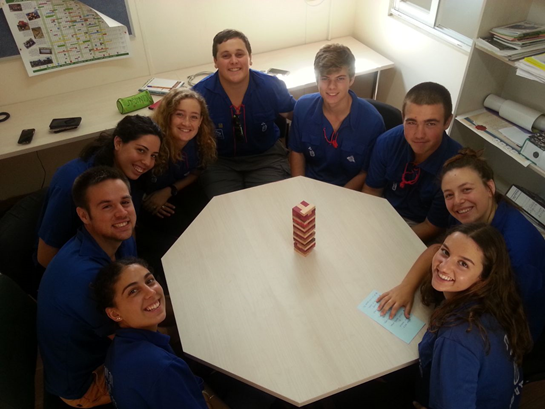 תאריךכנס מקוםהערות 21/9/2016פתיחהמועצה חשיפה לתהליך ט' והיכרות (נערך בעין חרוד מאוחד) 30/11/20161מועצה חד פעמי ביום רביעי 15/12/20162מועצה 05/01/20173מועצה 23/02/20174מועצה 16/03/20175יעודכן בהמשך 28/04/20176מועצה  טיול גיבוש, יום ו' עד אחה"צ.ב 8/6 או ב 15/6 **שני מועדים לבחירתכם.7מפגש הורים וחניכים, הסבר ליוצאי סמינר ט' יתקיים באחד היישובים במועצה המפגש הינו חובה להורים ולחניך שמעוניין לצאת לסמינר ט' בקיץ. יפתחו הרשמות לשני המועדים, נא לבחור במועד אחד שנוח לכם. תאריךכנס מקום הערות 26-29/12/16"מסע מנהיגים ט"  טיול 4 ימים, השנה מתקיים בנגבההשתתפות במסע אינה כלולה בעלות התהליך השנתי והיא לבחירת החניך.  עלות המסע תפורסם בקרוב. 11-12/5/17 "מיני מדצים" קורס מחוזי הכנה לסמינר ט'  מתקיים במחוז צפון, מיקום מדוייק יפורסם המשך השנההקורס כלול בעלות התהליך השנתי המועצתי25/6-4/7"סמינר ט'" (קורס מדצים) , קורס במסגרת ארצית, מיקום מדוייק יפורסם המשך השנהההשתתפות בסמינר אינה כלולה בעלות התהליך השנתי.  עלות המסע תפורסם בקרוב.חניך שיבטל את השתתפותו עד התאריך 24/11/16 יקבל החזר מלא!!!  חניך שיבטל את השתתפותו עד התאריך 27/11/16 יקבל החזר של 385 ₪ (70%)חניך שיבטל את השתתפותו עד התאריך 29/11/16 יקבל החזר של 275 ₪ (50%)חניך שיבטל את השתתפותו במפגשים עד התאריך 1/1/16 יקבל החזר של 80 ₪חניך אשר יבטל השתתפותו במפגשים שאחרי התאריך הנ"ל, לא יוכל לקבל שום החזר.